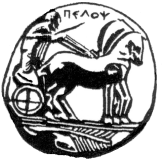 ΠΑΝΕΠΙΣΤΗΜΙΟ  ΠΕΛΟΠΟΝΝΗΣΟΥΣΧΟΛΗ ΚΑΛΩΝ ΤΕΧΝΩΝΤΜΗΜΑ ΘΕΑΤΡΙΚΩΝ ΣΠΟΥΔΩΝΒασιλέως Κωνσταντίνου 21 & Τερζάκη211 00   ΝΑΥΠΛΙΟΤηλ.:27520 96127, 129fax: 27520 96128Ιστοσελίδα: http://ts.uop.gr/e-mail: ts-secretary@uop.gr               tmima_theatrikon_spoudon@uop.grΔελτίο τύπου Δεκαπέντε ομάδες φοιτητών του Τμήματος Θεατρικών Σπουδών που παρακολούθησαν το μάθημα "Εισαγωγή στη Σκηνοθεσία: Θεωρία και Πράξη" παρουσιάζουν σκηνές από τον "Άμλετ" του W. Shakespeare στην Αίθουσα Λήδας Τασοπούλου την Δευτέρα 15 και την Τετάρτη 17 Δεκεμβρίου 2014 στις 18.00. Οι σκηνές που θα παρουσιαστούν στηρίζονται στις διαφορετικές τεχνικές, θεωρίες και μεθόδους των πιο σημαντικών σκηνοθετών του 20ού και 21ου αιώνα.Υπεύθυνες διδάσκουσες:  Άννα Τσίχλη και Χριστίνα ΖώνιουΣχεδιασμός φωτισμών: Άγγελος ΓουναράςΗ παρουσία σας είναι σημαντική και επιθυμητή!Η Κοσμήτορας της Σχολής Καλών Τεχνώνκαι Πρόεδρος του Τμήματος Θεατρικών Σπουδώντου Πανεπιστημίου ΠελοποννήσουΚαθηγήτρια Άλκηστις Κοντογιάννη